Приложение 1к постановлению Главы Клиновского сельского поселенияКовылкинского муниципального района«11»сентября . №42Рабочая группа по проведению  публичных слушаний по проектам   Генерального плана и Правил землепользования и застройки  Клиновского сельского поселения Ковылкинского муниципального районаПредседатель – Водякова Елена Викторовна (и.о.главы Клиновского сельского  поселения Ковылкинского муниципального района);Секретарь – Шукшина Наталья Ивановна (главный специалист администрации Клиновского сельского поселения Ковылкинского муниципального района);Члены рабочей группы: Кощеева Л.Ю. (депутат Совета депутатов Клиновского сельского поселения Ковылкинского муниципального района от избирательного округа №1);Пушкарева О.. (депутат Совета депутатов Клиновского сельского поселения Ковылкинского муниципального района от избирательного округа №2);Ракова Т.М. (депутат Совета депутатов Клиновского сельского поселения Ковылкинского муниципального района от избирательного округа №6).Приложение 2к постановлению Главы Клиновского сельского поселенияКовылкинского муниципального района«11» сентября . №42Форма внесения предложений по проведению  публичных слушаний по проектам   Генерального плана и Правил землепользования и застройки  Клиновского сельского поселения Ковылкинского муниципального районаПриложение 3к постановлению Главы Клиновского сельского поселенияКовылкинского муниципального района«11» сентября . № 42График проведения  публичных слушаний по проектам Генерального плана и Правил землепользования и застройки  Клиновского сельского поселения Ковылкинского муниципального районаОповещение о назначении и проведении публичных слушаний по проектам    Генерального плана и Правил землепользования и застройки  Клиновского сельского поселения Ковылкинского муниципального района9. Глава местной администрации с учетом заключения о результатах общественных обсуждений или публичных слушаний принимает решение:1) о согласии с проектами генерального плана и Правил землепользования и застройки  и направлении его в представительный орган муниципального образования;2) об отклонении проектов генерального плана и Правил землепользования и застройки  и о направлении его на доработку.РЕСПУБЛИКА МОРДОВИЯГЛАВА КЛИНОВСКОГО СЕЛЬСКОГО ПОСЕЛЕНИЯ КОВЫЛКИНСКОГО МУНИЦИПАЛЬНОГО РАЙОНАП О С Т А Н О В Л Е Н И Еот «11» сентября 2023 года                                                                                № 42Фамилия, имя, отчество гражданина (граждан), внесшего предложенияМесто жительства гражданина (граждан) контактный телефонСведения о документе, удостоверяющем личность гражданина (граждан)Предложения по вопросу, выносимому на публичные слушанияПодпись№ п/пНаименование населенного пунктаДата, время и место проведения публичных слушаний по проектам  Генерального плана и Правил землепользования и застройки сельского поселения1с.Клиновка23 октября 2023 год  в 10.00  Генеральный план с.Клиновка, ул. Центральная, д.19 (здание администрации Клиновского сельского поселения);23 октября 2023 год  в 10.30  Правила землепользования и застройки с.Клиновка, ул. Центральная, д.19 (здание администрации Клиновского сельского поселения);2с.Самаевка23 октября 2023 в 11.00 Генеральный план с.Самаевка, ул.Заречная около д.13;23 октября 2023 в 11.30 правила землепользования и застройки с.Самаевка, ул.Заречная около д.133с.Чепурновка23 октября 2023 год    в 12.00 Генеральный план с.Чепурновка, ул. Центральная, д.31 (здание клуба;)23 октября 2023 год    в 12.30 Правила землепользования и застройки с.Чепурновка, ул. Центральная, д.31 (здание клуба)4с.Перевесье23 октября 2023 в 13.00 Генеральный план с.Перевесье, ул.Садовая,  около д.30 23 октября 2023 в 13.30 Правила землепользования и застройки с.Перевесье, ул.Садовая,  около д.30 5пос.ст.Самаевка23 октября 2023 год    в 15.00 Генеральный план пос.ст.Самаевка, ул. Советская, д.2 (здание школы);23 октября 2023 год    в 15.30 Правила землепользования и застройки пос.ст.Самаевка, ул. Советская, д.2 (здание школы)№ п/пДействияДатыКоличество дней1Постановление главы11.09.2023 г. 2Опубликование на сайте15.09.2023 г.3Размещение на сайте15.09.2023 г.не позднее 7 дней размещение на  сайте от даты газеты4Прием заявок22.09.2023 г.– 22.10.2023 г.325Публичные слушания23.10.2023 г.16Протокол23.10.2023 г.17Заключение24.10.2023 г.18Решение Совета депутатов  о согласии с проектом генерального планаПримерно 30.10.2023 г. 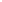 